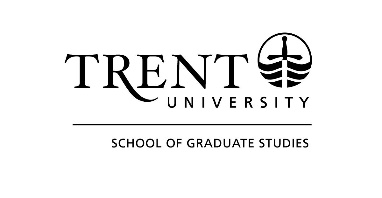 Trent University
School of Graduate StudiesPlan of StudyTrent University
School of Graduate StudiesPlan of StudyTrent University
School of Graduate StudiesPlan of StudyThe Plan of Study should outline your motive for applying to graduate studies at Trent University. Your plan of study should include your overall expectations of the program and details of your specific research interests. Identify any potential supervisor(s), if known. You may use a second page, if needed.The Plan of Study should outline your motive for applying to graduate studies at Trent University. Your plan of study should include your overall expectations of the program and details of your specific research interests. Identify any potential supervisor(s), if known. You may use a second page, if needed.The Plan of Study should outline your motive for applying to graduate studies at Trent University. Your plan of study should include your overall expectations of the program and details of your specific research interests. Identify any potential supervisor(s), if known. You may use a second page, if needed.The Plan of Study should outline your motive for applying to graduate studies at Trent University. Your plan of study should include your overall expectations of the program and details of your specific research interests. Identify any potential supervisor(s), if known. You may use a second page, if needed.The Plan of Study should outline your motive for applying to graduate studies at Trent University. Your plan of study should include your overall expectations of the program and details of your specific research interests. Identify any potential supervisor(s), if known. You may use a second page, if needed.SurnameGiven Name(s)Graduate Program DateThe information on this form is collected under the authority of the Trent University Act, 1963. If you have any questions about the collection, use or disclosure of this information by the University, please contact Craig Brunetti, Dean of Graduate Studies, Blackburn Hall, 705-748-1011 ext. 7245.The information on this form is collected under the authority of the Trent University Act, 1963. If you have any questions about the collection, use or disclosure of this information by the University, please contact Craig Brunetti, Dean of Graduate Studies, Blackburn Hall, 705-748-1011 ext. 7245.The information on this form is collected under the authority of the Trent University Act, 1963. If you have any questions about the collection, use or disclosure of this information by the University, please contact Craig Brunetti, Dean of Graduate Studies, Blackburn Hall, 705-748-1011 ext. 7245.The information on this form is collected under the authority of the Trent University Act, 1963. If you have any questions about the collection, use or disclosure of this information by the University, please contact Craig Brunetti, Dean of Graduate Studies, Blackburn Hall, 705-748-1011 ext. 7245.The information on this form is collected under the authority of the Trent University Act, 1963. If you have any questions about the collection, use or disclosure of this information by the University, please contact Craig Brunetti, Dean of Graduate Studies, Blackburn Hall, 705-748-1011 ext. 7245.Trent University, School of Graduate Studies, Peterborough ON, CANADA K9L 0G2 Phone: 705.748.1011 x 7245Trent University, School of Graduate Studies, Peterborough ON, CANADA K9L 0G2 Phone: 705.748.1011 x 7245Trent University, School of Graduate Studies, Peterborough ON, CANADA K9L 0G2 Phone: 705.748.1011 x 7245Trent University, School of Graduate Studies, Peterborough ON, CANADA K9L 0G2 Phone: 705.748.1011 x 7245Trent University, School of Graduate Studies, Peterborough ON, CANADA K9L 0G2 Phone: 705.748.1011 x 7245Plan of Study:Plan of Study:Plan of Study:Plan of Study:Plan of Study: